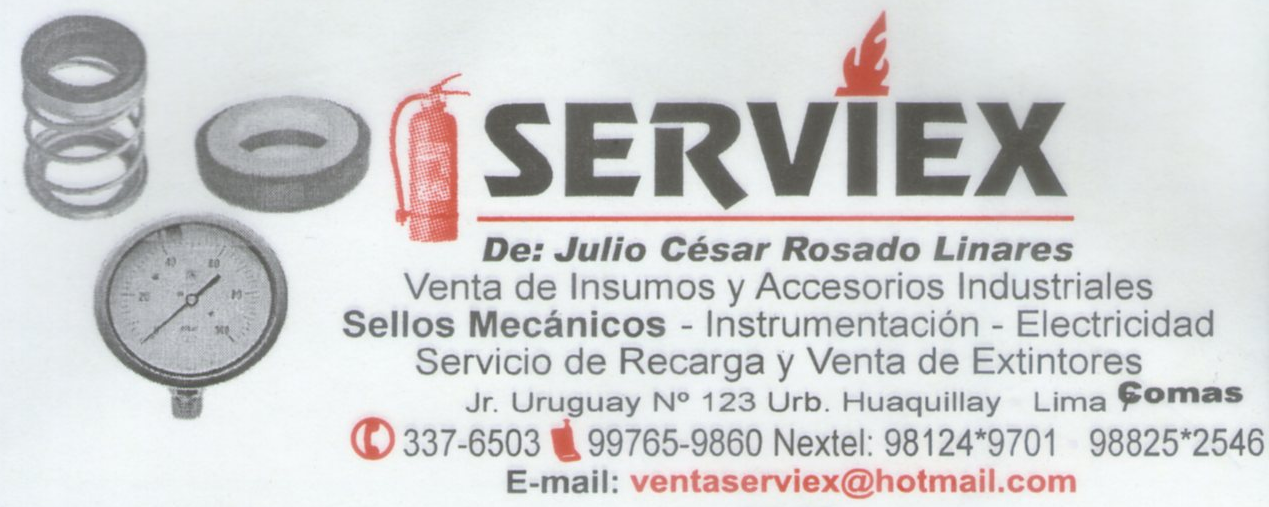 Teléfonos 337-6503 /c 9928 55424 /e 9334 49341/ t 9438 03059BOMBAS MANUALES TIFON SIFON Y PISTONMODELO           CARACTERISTICAS Y MATERIALES                 APLICACIONES                PRECIO 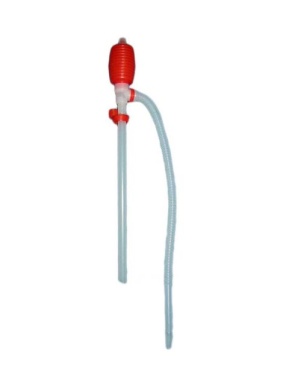   1B	  	     Bomba manual tipo fuelle en polietileno     Aceites livianos		     Para uso en envases de 5 gls. Realiza        hidrocarburos	              Su función al accionar el fuelle y se           ácidos, jabones,		     Interrumpe al desenroscar el tapón            detergentes, otros	              superior. Capacidad en 2 gpm aprox.	    compatibles con en									             Polietileno.				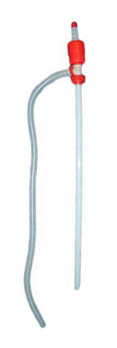 4A		     Bomba manual tipo SIFON en polietileno   Aceites livianos		     Para uso en cilindros de 55 glns. Realiza    hidrocarburos	              Su función al accionar el sifón y se           ácidos, jabones,	              Interrumpe al desenroscar el tapón            detergentes, otros	              superior. Capacidad de 5 gpm aprox.         Compatibles con el									             Polietileno.4AHPE 	     Bomba manual tipo SIFON en polietileno   Aceites livianos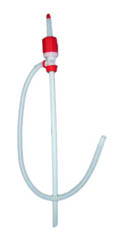 		     Para uso en cilindros de 55 gls. Realiza     hidrocarburos	              Su función al accionar el sifón y se             ácidos, jabones,	              Interrumpe al desenroscar el tapón            detergentes, otros	              superior. Capacidad de 7 gpm aprox.         Compatibles con el									             Polietileno.332XL	              Bomba manual tipo PISTON cuerpo y         Transferencia de  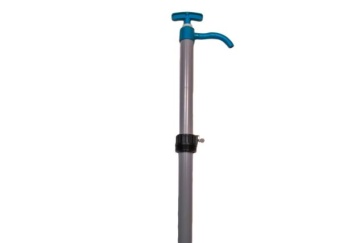 		     pistón en polipropileno, capacidad de        productos químicos		     22 onza por carrera  por eje.                       alimenticios que sea		     	            				                      Compatibles con el PP.